Město Příbor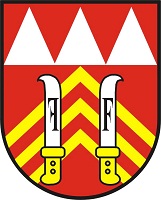 Městský úřad Příbornáměstí Sigmunda Freuda 19, PříborNázev vnitřního předpisu:POSKYTOVÁNÍ DOTACÍ Z ROZPOČTU MĚSTA PŘÍBORA   Druh vnitřního předpisu:PRAVIDLA ZMČíslo vnitřního předpisu:3/2023Zastupitelstvo města Příbora vydává pravidla poskytování dotací z rozpočtu města Příbora v souladu se zákonem č. 128/2000 Sb., obcích, ve znění pozdějších předpisů (dále jen „zákon o obcích“), zákonem č. 250/2000 Sb., o rozpočtových pravidlech územních rozpočtů, ve znění pozdějších předpisů (dále jen „zákon o rozpočtových pravidlech“), zákonem č. 320/2001 Sb., o finanční kontrole ve veřejné správě a o změně některých zákonů (zákon o finanční kontrole), ve znění pozdějších předpisů (dále jen „zákon o finanční kontrole“), zákonem č. 255/2012 Sb., o kontrole (kontrolní řád), ve znění pozdějších předpisů (dále jen „zákon o kontrole“), zákonem č. 563/1991 Sb., o účetnictví, ve znění pozdějších předpisů a zákonem č. 340/2015 Sb., o zvláštních podmínkách účinnosti některých smluv, uveřejňování těchto smluv a o registru smluv.Čl. I.Úvodní a výkladové ustanoveníPravidla upravují jednotný postup při poskytování finančních prostředků formou účelových dotací z rozpočtu města Příbora.Účelem poskytnutí dotace z rozpočtu města je zajistit zejména spolufinancování aktivit a projektů v oblastech podporovaných městem v těch případech, kde není možné pokrýt výdaje v plné výši z prostředků žadatele.Čl. II.Vymezení pojmů  Dotací se rozumí peněžní prostředky poskytnuté z rozpočtu města Příbora na základě žádosti žadatele.Programem pro poskytování dotací se rozumí souhrn věcných, časových a finančních podmínek podpory určeného poskytovatelem (dále též „program“).Žadatelem je osoba, která předložila žádost o poskytnutí dotace v souladu s programem a zákonem o rozpočtových pravidlech.Poskytovatelem je město Příbor jako územně samosprávný celek, který prostřednictvím orgánů města rozhoduje o poskytnutí dotace.Věcně příslušným odborem (administrátorem) se rozumí odbor Městského úřadu Příbor (dále též „MÚ“), do jehož působnosti agenda věcně náleží.Příjemcem se rozumí žadatel, kterému byla poskytnuta dotace z rozpočtu poskytovatele.Finančním vypořádáním dotace se rozumí vyúčtování dotace a případné vrácení nepoužitých peněžních prostředků do rozpočtu poskytovatele.Projektem se rozumí jakýkoli záměr žadatele směřující k uspokojování potřeb občanů města v oblastech podporovaných městem.Pracovní skupinou se rozumí skupina fyzických osob určených pro hodnocení a zejména přípravu návrhu na přidělení dotací pro orgán města, který o dotaci rozhoduje (dále též „pracovní skupina“).  Uznatelnými výdaji se v případě programových dotací rozumí výdaje pouze skutečně uhrazené vztahující se k realizaci projektu uvedeného ve smlouvě, specifikované příslušným programem, zanesené v účetnictví příjemce, jednoznačně identifikovatelné a podložené účetními doklady. Předložené doklady musí splňovat náležitosti účetního dokladu a musí být adresovány příjemci dotace. Uznatelnými výdaji se v případě individuálních dotací rozumí výdaje pouze skutečně uhrazené vztahující se k realizaci projektu uvedeného ve smlouvě, zanesené v účetnictví příjemce, jednoznačně identifikovatelné a podložené účetními doklady. Předložené doklady musí splňovat náležitosti účetního dokladu a musí být adresovány příjemci dotace. Čl. III.Obecná pravidla  Konkrétní použití finančních prostředků z dotace, jakož i práva a povinnosti příjemce jsou stanoveny jednotlivými programy a jsou specifikovány ve veřejnoprávní smlouvě uzavírané s příjemcem.Na dotace z rozpočtu města Příbora není právní nárok. Poskytnutí dotace nezakládá jeho příjemci nárok na další finanční prostředky z rozpočtu města na realizaci projektů v následujícím období. Dotaci lze poskytnout na základě žádosti o poskytnutí dotace prostřednictvím veřejnoprávní smlouvy. Nelze žádat současně o programovou a individuální dotaci na stejný projekt a totožné náklady.V případě, že poskytovatel nevyhoví žádosti, sdělí bez zbytečného odkladu žadateli, že jeho žádosti nebylo vyhověno a důvod nevyhovění žádosti.Žadatelé o dotaci z rozpočtu města zcela odpovídají za pravdivost a správnost údajů uvedených v žádosti.Poskytovatel zveřejňuje uzavřené veřejnoprávní smlouvy a jejich dodatky na své úřední desce způsobem umožňujícím dálkový přístup do 30 dnů ode dne uzavření smlouvy nebo jejího dodatku.Příjemce dotace je povinen s ohledem na své možnosti prokazatelným a vhodným způsobem prezentovat město Příbor. Na tentýž projekt není možné čerpat dotaci z více než jednoho programu najednou.Poskytovatel spravuje rejstřík žadatelů o dotaci, kde jsou zakládány základní dokumenty o žadateli (např. stanovy, smlouva o bankovním účtu, jmenování statutárního zástupce). Shromažďování a zpracování osobních údajů probíhá v souladu s platnými předpisy o ochraně osobních údajů, zejména se zákonem č. 110/2019 Sb., o zpracování osobních údajů a Obecným nařízením o ochraně údajů (GDPR). Poskytovatel zpracovává tyto osobní údaje žadatelů: jméno a příjmení, e-mail, telefonní kontakt, poštovní adresa, IČO, číslo OP, číslo bankovního účtu. Zákonným důvodem shromažďování osobních údajů je jejich zpracování pro účely související s žádostí o poskytnutí dotace. Žadatel je povinen písemně oznámit poskytovateli dotace každou změnu zapsaných a vložených údajů v rejstříku, a to do 15 dnů ode dne, kdy ke změně došlo. Rejstřík žadatelů je neveřejný.Poskytovatel i příjemce jsou povinni veškeré písemnosti a doklady týkající se poskytnuté dotace archivovat po dobu 5 let.Poskytovatel je oprávněn provádět finanční kontrolu dle zákona o finanční kontrole, a to jak předběžnou, průběžnou kdykoli v průběhu realizace činnosti/akce, tak i následnou kdykoli po dobu 5 let od odevzdání vyúčtování dotace poskytnuté na činnost/akci. Příjemce je povinen poskytnout součinnost podle ustanovení § 10, odst. 2 zákona o kontrole.Čl. IV.Vymezení podporovaných oblastí  Dotaci z rozpočtu města Příbora lze poskytnout:na účel určený poskytovatelem ve vyhlášeném programu (dále též „programová dotace“),na jiný účel určený žadatelem v žádosti o dotaci (dále též „individuální dotace“).Čl. V.Programová dotace  Programy schvaluje rada města v souladu se schváleným rozpočtem města a vyhlašují se zveřejněním na úřední desce města způsobem umožňujícím dálkový přístup, 
a to nejpozději 30 dnů před počátkem lhůty pro podání žádosti. Programy se zveřejňují 
po dobu 90 dnů ode dne zveřejnění. Kromě úřední desky města umožňující dálkový přístup se programy zveřejňují na internetových stránkách města. Poskytovatel může vyhlásit jednotlivé programy v rámci jednoho roku opakovaně.Program obsahuje náležitosti dle zákona o rozpočtových pravidlech. V rámci programu jsou hodnoceny pouze žádosti, které byly podány elektronicky prostřednictvím Portálu občana ve stanovené lhůtě. Dotace z rozpočtu města se poskytují v oblastech specifikovaných těmito programy:Provoz a činnost,Granty,Sociální služby.Lhůta pro podání žádosti je stanovena programech.Žádost o programovou dotaci se podává elektronicky prostřednictvím Portálu občana.Kontrolu žádostí z hlediska věcné a formální správnosti provádí administrátor.Žádosti o programovou dotaci posuzuje a hodnotí pracovní skupina, která navrhuje výši dotace jednotlivým žadatelům.O poskytnutí dotace a uzavření veřejnoprávních smluv o jejich poskytnutí rozhoduje zastupitelstvo města.Poskytovatel si vyhrazuje právo na změnu podporovaných oblastí a vyhlášení jen některých nebo dalších programů pro následující období, popř. zrušení vyhlášeného programu.Každá poskytnutá programová dotace podléhá řádnému finančnímu vypořádání.V případě:že žadatel, který byl v předchozím období příjemcem programové dotace a tuto dotaci řádně nevyúčtoval nebo nevrátil nevyčerpané finanční prostředky v termínu určeném smlouvou, že žádost nebude podána v souladu s Čl. V. odst. 7 těchto pravidel,zjištění nepravdivých údajů uvedených v žádosti či jejich přílohách,    zjištění formálních nedostatků v žádosti či jejich přílohách, které nebyly ani přes výzvu administrátora odstraněny do 5 dnů od jejího doručení žadateli,bude žádost po projednání v pracovní skupině předložena zastupitelstvu města s nedoporučujícím stanoviskem pro rozhodnutí o žádosti o programovou dotaci.Čl. VI.Individuální dotace  Individuální dotace řeší individuální, konkrétní, specifické potřeby konkrétního žadatele. Zpravidla se jedná o mimořádnou či nenadálou situaci hodnou zvláštního zřetele.Individuální dotace se poskytuje v souladu se schváleným rozpočtem města.Žádost o individuální dotaci se podává elektronicky prostřednictvím Portálu občana.Účel individuální dotace určuje žadatel tím, že jej uvede v žádosti o poskytnutí dotace s řádným zdůvodněním.Individuální dotaci lze použít na neinvestiční a investiční výdaje.O individuální dotaci lze požádat v průběhu roku na základě situace, v níž se žadatel ocitl.Individuální dotaci nelze poskytnout na projekt, na nějž je nebo byla možnost požádat o programovou dotaci.Kontrolu žádostí o individuální dotaci z hlediska věcné a formální správnosti provádí administrátor. Žádosti o individuální dotaci posuzuje a hodnotí pracovní skupina, která navrhuje výši dotace jednotlivým žadatelům.Dle potřeby a charakteru účelu uvedeného v žádosti je pracovní skupina oprávněna si vyžádat odborné posouzení žádosti příslušným odborem městského úřadu. Odborné posouzení zajistí administrátor.O poskytnutí dotace a uzavření veřejnoprávní smlouvy o poskytnutí dotace rozhoduje rada města nebo zastupitelstvo města v souladu se zákonem o obcích.Jednotlivým případem se rozumí nikoli jedno rozhodování o jedné žádosti, ale jednotlivá akce, resp. jeden konkrétní účel definovaný v žádosti.V případě podání další žádosti o individuální dotaci na stejný účel v jednom kalendářním roce se požadované výše dotace sčítají. V pochybnostech, zda jde o žádost o další dotaci na stejný účel, rozhoduje o takové žádosti vždy zastupitelstvo města.Každá poskytnutá individuální dotace podléhá řádnému finančnímu vypořádání.Z individuální dotace nelze hradit výdaje na:reprezentaci, pohoštění a dary (pohoštěním není společné stravování poskytované účastníkům sportovních akcí, soustředění, výcvikových táborů),nákup alkoholických nápojů a tabákových výrobků,nákup věcí osobní spotřeby,úroky, zápůjčky, penále, srážky a další finanční postihy,splátky úvěrů včetně úroků a leasing včetně akontace,cestovní náhrady nad rámec stanovený zákonem č. 262/2006 Sb., zákoník práce, v platném znění,provize, benefity (dárkové poukázky, balíčky),nevyrovnané závazky z předešlého období,vzájemný zápočet pohledávek a závazků,mzdy a platy žadatelů a jejich zaměstnanců (mimo oblast registrovaných sociálních služeb a dle zákona o dobrovolnictví),poplatky a výdaje za právní služby a zastoupení, celní, správní, soudní a bankovní poplatky,nákup mobilních telefonů, poplatky za telefonní hovory a paušální poplatky 
za internet, včetně zavedení přípojky,pojištění majetku, daně a dotace (výjimkou je daň z přidané hodnoty v případě, že příjemce dotace 
je neplátce této daně nebo mu nevzniká nárok na odpočet této daně),nákup nemovitostí,dotace a jiná finanční plnění poskytnutá třetím osobám,úhradu správních a místních poplatků,pořízení uměleckých děl a sbírek,odpisy dlouhodobého nehmotného a hmotného majetku,nájemné v prostorách obecního majetku v případě konání akce komerčního charakteru, v případě výběru vstupného, kurzovného apod. či v případě jinak výdělečné akce,nájemné venkovních a vnitřních prostor v případě, že žadatel vybírá poplatek 
za pronájem téhož místa od třetí osoby,nespecifikované výdaje, které nelze doložit.Čl. VII.Pracovní skupinaPracovní skupinu pro hodnocení programových dotací jmenuje rada města z řad členů zastupitelstva města v počtu jednoho zástupce z každé volební strany zastoupené v  zastupitelstvu města.Pracovní skupinu pro hodnocení individuálních dotací jmenuje starosta města z řad členů v počtu jednoho zástupce z každé volební strany zastoupené v  zastupitelstvu města.Jednání pracovní skupiny svolává a účastní se jí administrátor s hlasem poradním.Pracovní skupina projednává a hodnotí žádosti o programovou a individuální dotaci a navrhuje výši dotace jednotlivým žadatelům.Rozhodování pracovní skupiny probíhá zpravidla dohodou členů. Není-li na návrhu shoda, rozhoduje se hlasováním. Je-li vzhledem k počtu volebních stran sudý počet stran 
a nelze-li hlasováním docílit většiny, předkládá pracovní skupina příslušnému orgánu více variant návrhu. Čl. VIII.Finanční vypořádání dotace  Po ukončení realizace projektu je příjemce dotace povinen předložit konečné finanční vypořádání dotace.Finanční vypořádání programové dotace se podává elektronicky prostřednictvím Portálu občana.Finanční vypořádání individuální dotace se podává elektronicky prostřednictvím Portálu občana.Není-li v programu stanoveno jinak, je termín pro předložení finančního vypořádání programové dotace:v případě jednorázových projektů (grantů) do 30 dnů po ukončení realizace projektu,(pokud je projekt realizován v období před schválením poskytnutí dotace nebo v období mezi termínem schválení poskytnutí dotace a termínem podpisu smlouvy, je termín pro předložení finančního vypořádání nejpozději do 60 dnů od podpisu smlouvy),v případě dotací určených k zabezpečení podmínek pro celoroční provoz nebo činnost do 15.01. následujícího roku.Není-li ve veřejnoprávní smlouvě  stanoveno jinak, je termín pro předložení finančního vypořádání individuální dotace do 30 dnů po ukončení realizace projektu.V případě nečerpání nebo částečného čerpání programové a individuální dotace je příjemce povinen vrátit nevyčerpané finanční prostředky na účet poskytovatele nejpozději v termínu stanoveném pro předložení finančního vypořádání.Čl. IX.Závěrečná ustanovení   Těmito pravidly jsou povinni se řídit všichni žadatelé o dotaci z rozpočtu města, příjemci dotací z rozpočtu města, členové pracovní skupiny, zaměstnanci města a členové rady města a zastupitelstva města.Tato pravidla byla schválena usnesením Zastupitelstva města Příbora č. 18/6/ZM/2023 ze dne 21.06.2023.Těmito pravidly se ruší Pravidla č. 2/2021 pro poskytování dotací z rozpočtu města Příbora, schválena usnesením Zastupitelstva města Příbora č. 12/19/ZM/2021 ze dne 26.05.2021.   Tato pravidla jsou platná a účinná od 01.01.2024.      …………………………………….                                                           …………………………………….       Ing. arch. Jan Malík v. r.                                                             Ing. Bohuslav Majer v. r.                             starosta města                                                                        místostarosta městaPřílohyPříloha č. 1: Vzor veřejnoprávní smlouvy o poskytnutí programové dotace z rozpočtu města Příbora na rok …. č. ../…./PČ, G, SOC,Příloha č. 2: Vzor veřejnoprávní smlouvy o poskytnutí individuální dotace z rozpočtu města Příbora na rok …. č. ../…./ID, Použité zkratkyPČ: provoz a činnostG: grantySOC: sociální službyID: individuální dotacePříloha č. 1 Vzor veřejnoprávní smlouvy o poskytnutí programové dotace z rozpočtu města Příbora na rok …. č. ../…./(PČ, G, SOC)Čl. I.Smluvní strany1. Poskytovatel dotace: Město Příbor    se sídlem:            		                   náměstí Sigmunda Freuda 19, 742 58 Příbor    v zastoupení:		                      	     IČO: 				                   00298328    DIČ: 		                                             CZ00298328    bankovní spojení: 		                   Komerční banka a.s., exp. Příbor, č. ú. 2225801/0100    (dále jen poskytovatel)a2. Příjemce dotace:				    se sídlem:    v zastoupení:					    IČO:  						    bankovní spojení (č. ú.):         		    (dále jen příjemce)(poskytovatel a příjemce dále jen smluvní strany)uzavírají po vzájemném projednání následující veřejnoprávní smlouvu o poskytnutí dotace z rozpočtu města Příbora na rok ….:Čl. II.Základní ustanoveníTato smlouva je veřejnoprávní smlouvou (dále jen „smlouva“) uzavřenou dle § 10a odst. 5 zákona č. 250/2000 Sb., o rozpočtových pravidlech územních rozpočtů, ve znění pozdějších předpisů (dále jen „zákon o rozpočtových pravidlech“).Smluvní strany prohlašují, že pro právní vztah založený touto smlouvou jsou ustanovení této smlouvy závazná.Čl. III.Předmět smlouvyPoskytovatel se touto smlouvou zavazuje poskytnout podle dále sjednaných podmínek příjemci účelovou dotaci a příjemce se zavazuje tuto dotaci přijmout a užít v souladu s jejím účelovým určením a za podmínek stanovených touto smlouvou.Čl. IV.Výše dotace a účelové určení dotacePoskytovatel podle této smlouvy poskytne ze svého rozpočtu příjemci účelovou dotaci 
ve výši … Kč (slovy: … korun českých) pro kalendářní rok … (dále jen „rozhodný rok“) 
na projekt s názvem: …..Čl. V.Výplata dotacePoskytovatel podle této smlouvy poskytne ze svého rozpočtu příjemci účelovou dotaci 
jednorázovým převodem ve prospěch účtu příjemce uvedeného v čl. 1 této smlouvy 
do 15 pracovních dnů ode dne podpisu této smlouvy oběma smluvními stranami.Čl. VI.Ostatní práva a povinnostiPříjemce se zavazuje:seznámit se a dodržovat Pravidla pro poskytování dotací z rozpočtu města Příbora, schválené Zastupitelstvem města Příbor, usnesením č. …/…/... ze dne ... (dále jen „pravidla“) a Metodiku k uznatelným nákladům financovaných z programových dotací města Příbor, schválenou Zastupitelstvem města Příbor, usnesením č. …/…/… ze dne …  (dále jen „metodika“), umístěných na webových stránkách poskytovatele, použít dotaci v rozhodném roce nejpozději do 31.12. roku, na který byla dotace poskytnuta, za podmínek stanovených touto smlouvou, pravidly a metodikou, vyúčtovat dotaci v souladu se schváleným Programem pro poskytování dotací z rozpočtu města Příbora (dále jen „program“) a předložit finanční vypořádání dotace poskytovateli způsobem a v termínu uvedeném v programu,v případě nečerpání nebo částečného čerpání dotace vrátit nevyčerpané finanční prostředky na účet poskytovatele uvedeném v čl. I. smlouvy nejpozději v termínu stanoveném pro předložení finančního vypořádání,majetek pořízený z dotace v hodnotě nad 3 000 Kč/ks používat po dobu 3 let pouze 
na účely dotace,dodržovat pravidla publicity a prokazatelným a vhodným způsobem prezentovat město Příbor s ohledem na své možnosti,umožnit poskytovateli dotace vykonat kontrolu dle zákona č. 320/2001 Sb., 
o finanční kontrole ve veřejné správě a o změně některých zákonů (zákon o finanční kontrole), ve znění pozdějších předpisů, a to jak předběžnou, průběžnou kdykoli v průběhu realizace činnosti/akce, tak i následnou kdykoli po dobu 5 let od odevzdání vyúčtování dotace poskytnuté na činnost/akci,archivovat veškeré písemnosti a doklady týkající se poskytnuté dotace po dobu 5 let,písemně oznámit poskytovateli každou změnu údajů zapsaných a vložených v rejstříku, a to do 15 dnů ode dne, kdy ke změně došlo.Příjemce není oprávněn převést svá práva a závazky vyplývající z této smlouvy na jiný subjekt, pokud se nejedná o úhradu výkonů a služeb spojených s realizací projektu.V případě přeměny příjemce – právnické osoby - vstupuje nástupnická společnost do práv 
a povinností z této smlouvy. V případě zrušení příjemce – právnické osoby s likvidací -
se postupuje podle § 273 zákona č. 89/2012 Sb., občanského zákoníku a o dalším použití poskytnuté dotace rozhodne Zastupitelstvo města Příbora.Čl. VII.SankceKaždé neoprávněné použití nebo zadržení prostředků poskytnutých jako dotace 
a porušení povinností příjemce sjednaných touto smlouvou je považováno za porušení rozpočtové kázně a bude sankcionováno ve smyslu § 22 zákona o rozpočtových pravidlech.Neoprávněným použitím finančních prostředků dotace je použití, kterým byla porušena povinnost stanovená právním předpisem nebo touto smlouvou.Neoprávněným použitím finančních prostředků dotace, kdy bude stanoven odvod 
ve výši neoprávněně použité dotace, se pro účely této smlouvy rozumí:neprokáže-li příjemce dotace, jak byly tyto prostředky použity,nedodržení účelu pro použití dotace.Neoprávněným použitím finančních prostředků dotace, kdy bude stanoven odvod v celé výši poskytnuté dotace, se pro účely této smlouvy rozumí případ, kdy příjemce neumožní poskytovateli provést finanční kontrolu.Neoprávněným použitím finančních prostředků dotace považovaným za méně závažné porušení podmínek poskytnutí dotace ve smyslu § 10a odst. 6 zákona o rozpočtových pravidlech, kdy bude stanoven odvod ve výši 20% poskytnuté dotace, se pro účely této smlouvy rozumí:nedodržení podmínky oddělené dokladové a účetní evidence poskytnuté dotace (pouze pro právnické osoby a fyzické osoby podnikající),neprokázání splnění podmínky propagace města, nedodržení ostatních podmínek smlouvy, které nejsou jmenovitě v tomto odstavci uvedeny.Neoprávněným použitím finančních prostředků dotace považovaným za méně závažné porušení podmínek poskytnutí dotace ve smyslu § 10a odst. 6 zákona o rozpočtových pravidlech se pro účely této smlouvy rozumí nedodržení termínu pro vyúčtování 
a vypořádání dotace a bude stanoven odvod ve výši:do 7 kalendářních dnů                                                                              5% poskytnuté dotace,od 8 do 30 kalendářních dnů                                                             10% poskytnuté dotace,od 31 a více kalendářních dnů                                                           15% poskytnuté dotace.Při porušení více povinností se procentní částky sčítají. Odvod za porušení rozpočtové kázně lze uložit pouze do výše poskytnutých finančních prostředků.Zadržením peněžních prostředků je porušení povinnosti vrácení poskytnutých prostředků ve stanoveném termínu. Dnem porušení rozpočtové kázně je v tomto případě den následující po dni, v němž marně uplynul termín stanovený pro vrácení poskytnutých prostředků.V případě prodlení s vyměřeným odvodem je příjemce povinen podle § 22 odst. 8 zákona o rozpočtových pravidlech zaplatit penále ve výše 1 promile z částky odvodu za každý den prodlení, nejvýše však do výše tohoto odvodu.Penále se počítá ode dne následujícího po dni, kdy došlo k porušení rozpočtové kázně, 
do dne, kdy byly prostředky odvedeny. Penále se neuloží, pokud v jednotlivých případech nepřesáhne 1 tis. Kč.Příjemce je povinen uložený odvod a případné penále odvést do rozpočtu poskytovatele 
ve lhůtě stanovené poskytovatelem.Prominutí nebo částečné prominutí povinnosti odvodu a úhrady penále může z důvodu hodných zvláštního zřetele povolit Zastupitelstvo města Příbora základě písemné žádosti toho, kdo porušil rozpočtovou kázeň. Žádost o prominutí nebo částečné prominutí 
lze podat nejpozději do 1 roku ode dne nabytí právní moci platebního výměru, kterým byl odvod nebo penále vyměřen. Případné prominutí nebo částečné prominutí bude posuzováno v souladu s pravidly poskytování veřejné podpory podle předpisů EU (poslední věta platí pouze pro příjemce dotace, kteří jsou podnikem podle předpisů EU a dotace naplňovala znaky veřejné podpory).Čl. VIII.Ochrana osobních údajů Poskytovatel prohlašuje, že: zavázal k mlčenlivosti o všech zjištěných osobních údajích všechny své zaměstnance,nepoužije osobní údaje k žádnému jinému účelu,provedl bezpečnostní opatření k ochraně osobních údajů.Čl. IX.Závěrečná ustanoveníZveřejnění smlouvy v souladu s právními předpisy zajišťuje poskytovatel.Změny a doplňky této smlouvy jsou možné provádět pouze na základě písemných dodatků podepsaných oběma smluvními stranami.Vše, co není výslovně upraveno touto smlouvou, se řídí pravidly, metodikou 
a programem. Příjemce podpisem této smlouvy prohlašuje, že se s uvedenými dokumenty řádně seznámil.V případě, že poskytovatel odstoupí od smlouvy, je příjemce povinen dotaci vrátit zpět na účet poskytovatele uvedeného v čl. I. smlouvy. Odstoupení od smlouvy a termín 
pro vrácení dotace sdělí poskytovatel příjemci písemně.Tato smlouva se vyhotovuje ve dvou stejnopisech s platností originálu, z nichž jeden výtisk obdrží poskytovatel a jeden výtisk obdrží příjemce.Smluvní strany shodně prohlašují, že si smlouvu před jejím podpisem přečetly, a že byla uzavřena po vzájemném projednání podle jejich pravé a svobodné vůle, nikoli v tísni za nápadně nevýhodných podmínek, a že se dohodly o celém jejím obsahu, 
což potvrzují svými podpisy.Smlouva nabývá platnosti a účinnosti dnem podpisu poslední smluvní strany.O poskytnutí dotace rozhodlo (a) Zastupitelstvo (Rada) města Příbora usnesením č  ../../../.. ze dne …V Příboře dne ................                                                  V Příboře dne …..............Za poskytovatele:                                                              Za příjemce:  ----------------------------------------                                       ----------------------------------------Příloha č. 2 Vzor veřejnoprávní smlouvy o poskytnutí individuální dotace z rozpočtu města Příbora na rok …. č. …/…./IDČl. I.Smluvní strany1. Poskytovatel dotace: Město Příbor    se sídlem:            		                   náměstí Sigmunda Freuda 19, 742 58 Příbor    v zastoupení:		                      	     IČ: 				                   00298328    DIČ: 		                                             CZ00298328    bankovní spojení: 		                   Komerční banka a.s., exp. Příbor, č. ú. 2225801/0100    (dále jen „poskytovatel“)a2. Příjemce dotace:				    se sídlem:    v zastoupení:					    IČO:  						    bankovní spojení (č. ú.):         		    (dále jen „příjemce“)(poskytovatel a příjemce dále jen smluvní strany)uzavírají po vzájemném projednání následující veřejnoprávní smlouvu o poskytnutí individuální dotace z rozpočtu města Příbora na rok ….:Čl. II.Základní ustanoveníTato smlouva je veřejnoprávní smlouvou (dále jen „smlouva“) uzavřenou dle § 10a odst. 5 zákona č. 250/2000 Sb., o rozpočtových pravidlech územních rozpočtů, ve znění pozdějších předpisů (dále jen „zákon o rozpočtových pravidlech“).Smluvní strany prohlašují, že pro právní vztah založený touto smlouvou jsou ustanovení této smlouvy závazná.Čl. III.Předmět smlouvyPoskytovatel se touto smlouvou zavazuje poskytnout podle dále sjednaných podmínek příjemci dotaci a příjemce se zavazuje tuto dotaci přijmout a užít v souladu s jejím účelovým určením a za podmínek stanovených touto smlouvou.Čl. IV.Výše dotace a účelové určení dotacePoskytovatel podle této smlouvy poskytne ze svého rozpočtu příjemci dotaci ve výši ... Kč (slovy: ….. korun českých) pro kalendářní rok ….. (dále jen „rozhodný rok“) na projekt s názvem: …..Čl. V.Výplata dotacePoskytovatel podle této smlouvy poskytne ze svého rozpočtu příjemci dotaci jednorázovým převodem ve prospěch účtu příjemce uvedeného v čl. 1 této smlouvy do 15 pracovních dnů ode dne podpisu této smlouvy oběma smluvními stranami.Čl. VI.Ostatní práva a povinnostiPříjemce se zavazuje:seznámit se a dodržovat Pravidla pro poskytování dotací z rozpočtu města Příbora, schválené Zastupitelstvem města Příbor, usnesením č. ../../ZM/.… ze dne … (dále jen „pravidla“), umístěných na webových stránkách poskytovatele, použít dotaci v rozhodném roce nejpozději do 31.12. roku, na který byla dotace poskytnuta, za podmínek stanovených touto smlouvou a pravidly, vyúčtovat dotaci v souladu s pravidly a předložit finanční vypořádání dotace poskytovateli uvedeném v čl. I. smlouvy v termínu do 30 dnů od realizace projektu způsobem uvedeným v pravidlech,v případě nečerpání nebo částečného čerpání dotace vrátit nevyčerpané finanční prostředky na účet poskytovatele uvedeném v čl. I. smlouvy nejpozději v termínu stanoveném pro předložení finančního vypořádání,majetek pořízený z dotace v hodnotě nad 3 000 Kč/ks používat po dobu 3 let pouze 
na účely dotace,dodržovat pravidla publicity a vhodným způsobem prezentovat město Příbor v souladu s pravidly, umožnit poskytovateli dotace vykonat kontrolu dle zákona č. 320/2001 Sb., 
o finanční kontrole ve veřejné správě a o změně některých zákonů (zákon o finanční kontrole), ve znění pozdějších předpisů, a to jak předběžnou, průběžnou kdykoli v průběhu realizace činnosti/akce, tak i následnou kdykoli po dobu 5 let od odevzdání vyúčtování dotace poskytnuté na činnost/akci,archivovat veškeré písemnosti a doklady týkající se poskytnuté dotace po dobu 5 let,písemně oznámit poskytovateli každou změnu údajů zapsaných a vložených v rejstříku, a to do 15 dnů ode dne, kdy ke změně došlo.Příjemce není oprávněn převést svá práva a závazky vyplývající z této smlouvy na jiný subjekt, pokud se nejedná o úhradu výkonů a služeb spojených s realizací projektu.V případě přeměny příjemce – právnické osoby - vstupuje nástupnická společnost do práv 
a povinností z této smlouvy. V případě zrušení příjemce – právnické osoby s likvidací -
se postupuje podle § 273 zákona č. 89/2012 Sb., občanského zákoníku a o dalším použití poskytnuté dotace rozhodne Zastupitelstvo města Příbora.Čl. VII.SankceKaždé neoprávněné použití nebo zadržení prostředků poskytnutých jako dotace 
a porušení povinností příjemce sjednaných touto smlouvou je považováno za porušení rozpočtové kázně a bude sankcionováno ve smyslu § 22 zákona o rozpočtových pravidlech.Neoprávněným použitím finančních prostředků dotace je použití, kterým byla porušena povinnost stanovená právním předpisem nebo touto smlouvou.Neoprávněným použitím finančních prostředků dotace, kdy bude stanoven odvod 
ve výši neoprávněně použité dotace, se pro účely této smlouvy rozumí:neprokáže-li příjemce dotace, jak byly tyto prostředky použity,nedodržení účelu pro použití dotace.Neoprávněným použitím finančních prostředků dotace, kdy bude stanoven odvod v celé výši poskytnuté dotace, se pro účely této smlouvy rozumí případ, kdy příjemce neumožní poskytovateli provést finanční kontrolu.Neoprávněným použitím finančních prostředků dotace považovaným za méně závažné porušení podmínek poskytnutí dotace ve smyslu § 10a odst. 6 zákona o rozpočtových pravidlech, kdy bude stanoven odvod ve výši 20% poskytnuté dotace, se pro účely této smlouvy rozumí:nedodržení podmínky oddělené dokladové a účetní evidence poskytnuté dotace (pouze pro právnické osoby a fyzické osoby podnikající),neprokázání splnění podmínky propagace města, nedodržení ostatních podmínek smlouvy, které nejsou jmenovitě v tomto odstavci uvedeny.Neoprávněným použitím finančních prostředků dotace považovaným za méně závažné porušení podmínek poskytnutí dotace ve smyslu § 10a odst. 6 zákona o rozpočtových pravidlech se pro účely této smlouvy rozumí nedodržení termínu pro vyúčtování 
a vypořádání dotace a bude stanoven odvod ve výši:do 7 kalendářních dnů                                                                          5% poskytnuté dotace,od 8 do 30 kalendářních dnů                                                             10% poskytnuté dotace,od 31 a více kalendářních dnů                                                           15% poskytnuté dotace.Při porušení více povinností se procentní částky sčítají. Odvod za porušení rozpočtové kázně lze uložit pouze do výše poskytnutých finančních prostředků.Zadržením peněžních prostředků je porušení povinnosti vrácení poskytnutých prostředků ve stanoveném termínu. Dnem porušení rozpočtové kázně je v tomto případě den následující po dni, v němž marně uplynul termín stanovený pro vrácení poskytnutých prostředků.V případě prodlení s vyměřeným odvodem je příjemce povinen podle § 22 odst. 8 zákona o rozpočtových pravidlech zaplatit penále ve výše 1 promile z částky odvodu za každý den prodlení, nejvýše však do výše tohoto odvodu.Penále se počítá ode dne následujícího po dni, kdy došlo k porušení rozpočtové kázně, 
do dne, kdy byly prostředky odvedeny. Penále se neuloží, pokud v jednotlivých případech nepřesáhne 1 tis. Kč.Příjemce je povinen uložený odvod a případné penále odvést do rozpočtu poskytovatele 
ve lhůtě stanovené poskytovatelem.Prominutí nebo částečné prominutí povinnosti odvodu a úhrady penále může z důvodu hodných zvláštního zřetele povolit Zastupitelstvo města Příbora základě písemné žádosti toho, kdo porušil rozpočtovou kázeň. Žádost o prominutí nebo částečné prominutí 
lze podat nejpozději do 1 roku ode dne nabytí právní moci platebního výměru, kterým byl odvod nebo penále vyměřen. Případné prominutí nebo částečné prominutí bude posuzováno v souladu s pravidly poskytování veřejné podpory podle předpisů EU (poslední věta platí pouze pro příjemce dotace, kteří jsou podnikem podle předpisů EU a dotace naplňovala znaky veřejné podpory).Čl. VIII.Ochrana osobních údajů Poskytovatel prohlašuje, že: zavázal k mlčenlivosti o všech zjištěných osobních údajích všechny své zaměstnance,nepoužije osobní údaje k žádnému jinému účelu,provedl bezpečnostní opatření k ochraně osobních údajů.Čl. IX.Závěrečná ustanoveníZveřejnění smlouvy v souladu s právními předpisy zajišťuje poskytovatel.Změny a doplňky této smlouvy jsou možné provádět pouze na základě písemných dodatků podepsaných oběma smluvními stranami.Vše, co není výslovně upraveno touto smlouvou, se řídí pravidly.Příjemce podpisem této smlouvy prohlašuje, že se s uvedenými dokumenty řádně seznámil.V případě, že poskytovatel odstoupí od smlouvy, je příjemce povinen dotaci vrátit zpět na účet poskytovatele uvedeného v čl. I. smlouvy. Odstoupení od smlouvy a termín 
pro vrácení dotace sdělí poskytovatel příjemci písemně.Tato smlouva se vyhotovuje ve dvou stejnopisech s platností originálu, z nichž jeden výtisk obdrží poskytovatel a jeden výtisk obdrží příjemce.Smluvní strany shodně prohlašují, že si smlouvu před jejím podpisem přečetly, a že byla uzavřena po vzájemném projednání podle jejich pravé a svobodné vůle, nikoli v tísni za nápadně nevýhodných podmínek, a že se dohodly o celém jejím obsahu, 
což potvrzují svými podpisy.Smlouva nabývá platnosti a účinnosti dnem podpisu poslední smluvní strany.O poskytnutí dotace rozhodlo (a) Zastupitelstvo (Rada) města Příbora usnesením č  ../../../.. ze dne …V Příboře dne ................                                                  V Příboře dne …..............Za poskytovatele:                                                              Za příjemce:  Vydal (schválil):Zastupitelstvo města PříboraDatum účinnosti:01.01.2024Ruší:Pravidla č. 2/2021 poskytování dotací z rozpočtu města Příbora Zpracoval:Bc. Eva Srněnská